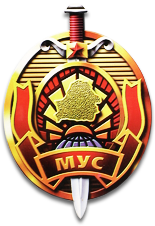 по возможности не находитесь на улице в позднее вечернее и ночное время сутокизбегайте пребывания в малолюдных темных переулках, дворахидите домой только по освещенным и оживленным улицам, не выбирая для сокращения пути темные переулки и малолюдные местав вечернее время необходимо встречать своих близких, особенно женщин, подростков и пожилых людей на остановках общественного транспорта и провожать их при отъездене стоит привлекать излишнего внимания посторонних лиц к вашим украшениям, их лучше спрятать под одеждой или вообще снять мобильный телефон, кредитные карточки и иные вещи держите отдельно от кошельканикогда не поворачивайтесь к подозрительным лицам спиной, не позволяйте окружать себя посторонним гражданамесли сзади кто-то идет за вами, проверьте свои опасения, резко изменив направление движения, направившись в ближайшее многолюдное место подходя к дому, держите ключи от входной двери наготове, чтобы можно было быстро зайти в подъезд	Помните, преступник всегда рассчитывает на внезапность и скрытность, доступность вашего имущества, не давайте ему такой возможности. Если же вы пострадали от действий злоумышленников немедленно сообщите об этом в милицию (102)Берестовицкий РОВД